Письмо №121 от 08 февраля 2023 годаО КПК по программе «Развитие финансовой грамотности школьников в условиях обновленных ФГОС»Руководителям ООВ соответствии с письмом ЦНППМ ДИРО №15/19 от 08.02.2023г. МКУ «Управление образования» информирует вас о том, что в рамках реализации п.2 Государственной программы РД «Повышение уровня финансовой грамотности населения Республики Дагестан» ЦНППМ ДИРО объявляет набор слушателей на курсы повышения квалификации для педагогических работников общеобразовательных организаций по программе «Развитие финансовой грамотности школьников в условиях обновленных ФГОС» (программа включена в Федеральный реестр ОП ДППО).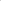 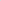 Объем программы – 40 академических часов. Форма проведения: заочная с применением дистанционных образовательных технологийОбучение по программе бесплатное.Реализация курсов по данной программе и заявки слушателей формируются раз в два месяца в течении года, на основании письма.Заявки принимаются на курсы в срок до 13.02.2023г. по ссылке: https://goo.su/Fbr16E9Сроки проведения занятий будут сформированы по итогам заявок. Просим вас довести вышеуказанную информацию до педагогических работников.                   Начальник                    МКУ «Управление образования»:                                  Х.ИсаеваИсп.Магомедова У.К.Тел: 8 903 482 57 46